25.05.20.    9- А КЛ   Обробка нижнього зрізу спідниці швом у підгін з закритим зрізом	Вопросы  по теме.	- к каким изделиям по способу носки относится юбка?  - какие юбки бывают по раскрою?- назовите детали юбки расклешённой?    - мерки для юбки;- Машинные швы, применяемые при пошиве юбки;    - обработка срезов;- ткани для юбок, отделка, фурнитура;Нижний срез юбки можно обработать швом в подгибку, окантовочным швом, обтачкой. Также можно обработать отделочными деталями- рюшами,складками, воланом.Задание: «Составьте предложения со словами: МОДЕЛЬЕР и ЗАКРОЙЩИК.Чем занимается модельер?   Чем занимается закройщик?  Модельер занимается разработкой моделей одежды  а закройщик выполняет раскрой изделий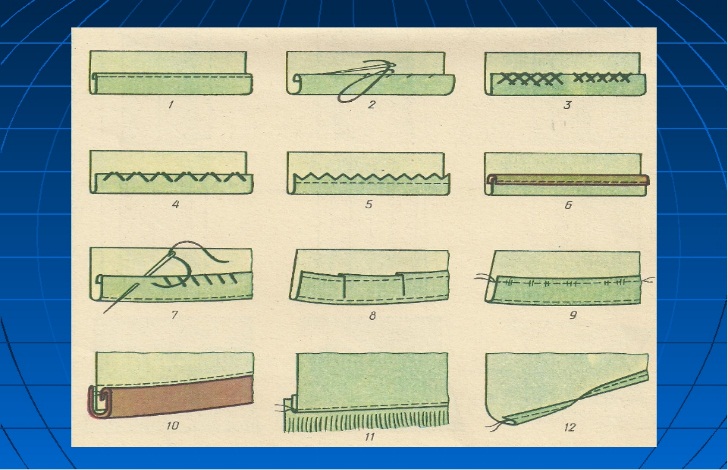 Обработка нижнего среза юбки.- заметать срез на 5мм;- подогнуть срез ещё на 10мм, заметать;- прострочить на 1мм от края подгиба;- приутюжить шов.- Виды влажно – тепловой обработки;          - приутюжить (шов)          - Заутюжить ( срез )         - отутюжить ( готовое изделие)         - разутюжить ( Стачной шов)    Охрана жизнедеятельности